附件7「教育部體育署112年度補助中小學原住民族學生體育運動發展經費計畫」執行成果報告書補助單位：教育部體育署學校名稱：花蓮縣立永豐國小計畫執行人員：沈致頡老師聯絡方式：03-8831195*14中華民國112年11月30日一、 依據依據鈞府112年4月7日府教體字第1120065790號函辦理二、 計畫內容三、 實施內容補助體育選手差旅費用以參加各級比賽。補助體育選手營養費用，使每個學生有足夠的營養。輔導學生課業達到該階段應具備之能力。辦理交流訓練，充實學生視野。提供選手訓練用耗材，提升技術。四、 經費使用情況※經費動支參照「教育部補(捐)助及委辦經費核撥結報作業要點」規定辦理。五、 成果與效益增設各項運動訓練器材或充實現有訓練器材，強化訓練績效補助體育選手營養費用，提高學生在受訓時的體力，使其增進實力，達成訓練目標。補助體育選手差旅費用，減輕家境清寒選手經濟壓力，使其全心全力接受嚴格訓練，增進比賽競爭實力，達成訓練目標。 辦理鄰近學校校際交流，提升選手在技巧的提升。六、 自評與建議選手們透過競賽，提升個人自我心理素質，展現自我平時技術訓練，為團隊爭取最高榮耀。選手們在器材的輔助下，能有安全及有效的訓練並提高實力。培養學生對田徑的喜好，未來朝更高殿堂前進。許多選手參與全國性競賽較為不足，在高張力高強度競賽中，無法發揮出較佳水準，建議多增加選手全國性競賽經驗機會。七、  相關附件(如活動照片、參賽人員名冊等)項目內容內容(一)計畫名稱教育部體育署獎勵補助中小學原住民族學生體育運動發展經費計畫教育部體育署獎勵補助中小學原住民族學生體育運動發展經費計畫(二)計畫申請項目學生運動團隊-國民小學第一級(田徑)學生運動團隊-國民小學第一級(田徑)(二)計畫目標1. 增設各項運動訓練器材或充實現有訓練器材，強化訓練績效2.補助體育選手營養費用，可提高學生在受訓時的體力，使其增進實力，達成訓練目標。3.補助體育選手差旅費用，可減輕家境清寒選手經濟壓力，使其全心全力接受嚴格訓練，增進比賽競爭實力，達成訓練目標。 4.辦理移地訓練可提升選手在技巧的提升。1. 增設各項運動訓練器材或充實現有訓練器材，強化訓練績效2.補助體育選手營養費用，可提高學生在受訓時的體力，使其增進實力，達成訓練目標。3.補助體育選手差旅費用，可減輕家境清寒選手經濟壓力，使其全心全力接受嚴格訓練，增進比賽競爭實力，達成訓練目標。 4.辦理移地訓練可提升選手在技巧的提升。(三)辦理單位指導單位教育部體育署(三)辦理單位執行單位花蓮縣永豐國小(四)執行單位聯絡資訊地址花蓮縣富里鄉豐南村永豐84號(四)執行單位聯絡資訊電話03-8831195(四)執行單位聯絡資訊傳真03-8832419(四)執行單位聯絡資訊計畫聯絡人姓名：沈致頡職稱：學務組長電話：03-8831195*14E-mail：a342608@gmail.com(五)計畫內容略述本校學生熱愛運動且為落實12年國民基本教育多元展能及學生適性發展，學校進而成立田徑隊，並教導學生在教練的指導下能有效提升田徑技巧並熱愛運動，且在對外比賽中能提高自我的信心，並養成良好的品格。將利用課餘時間進行有系統的訓練，增加學生的實力，並對未來發展能有更多元選擇。本校學生熱愛運動且為落實12年國民基本教育多元展能及學生適性發展，學校進而成立田徑隊，並教導學生在教練的指導下能有效提升田徑技巧並熱愛運動，且在對外比賽中能提高自我的信心，並養成良好的品格。將利用課餘時間進行有系統的訓練，增加學生的實力，並對未來發展能有更多元選擇。(六)經費使用核定金額200,000(六)經費使用實際支出額185,875(六)經費使用核銷完成日期及經費落差說明112/11/30參賽費用有剩餘支出日期支出日期支出日期摘    要原始憑證編號單據金額（新台幣）單據金額（新台幣）單據金額（新台幣）單據金額（新台幣）單據金額（新台幣）單據金額（新台幣）單據金額（新台幣）單據金額（新台幣）單據金額（新台幣）年月日摘    要原始憑證編號億千萬百萬十萬萬千百十元1120525新北青年盃參賽費用轉0412917911206012-5月營養費支12787501120601訓練器材材費支1274319011207076月營養費支16150001120901教練鐘點費支201201601120901課輔鐘點費支201200001120907花蓮全運會參賽費用轉063529411210047-9月營養費支229266501121026花蓮太平洋邀請賽參賽費用轉069103581121128花蓮縣縣運參賽費轉0787294112120110-11月營養費支270、支27510000單據金額總計218734核銷金額總計218734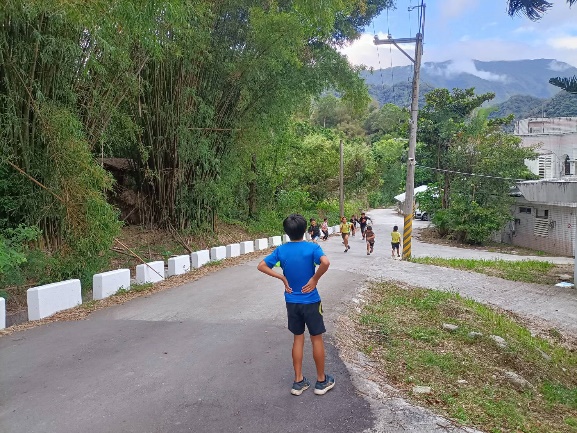 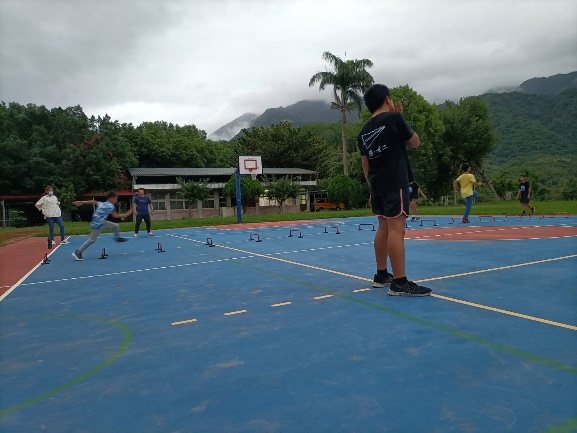 平時訓練-爆發力練習平時訓練-跑姿調整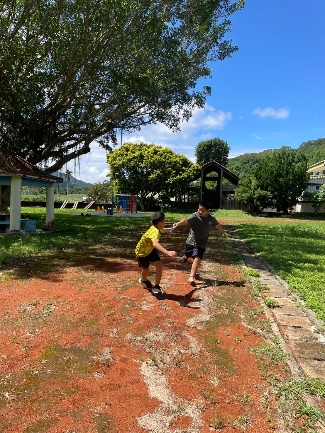 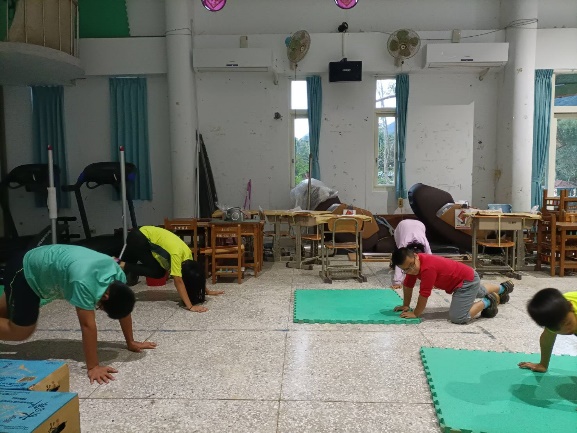 平時訓練-接力練習平時訓練-核心訓練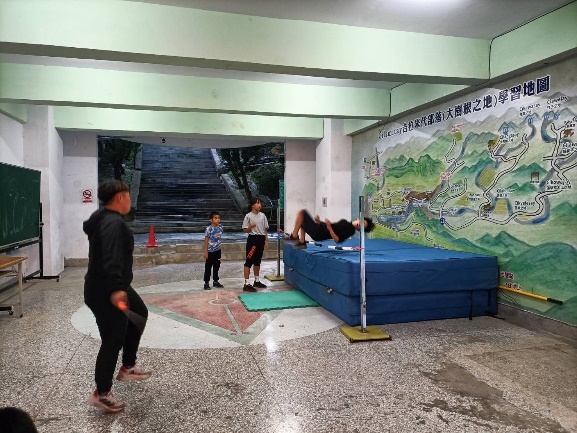 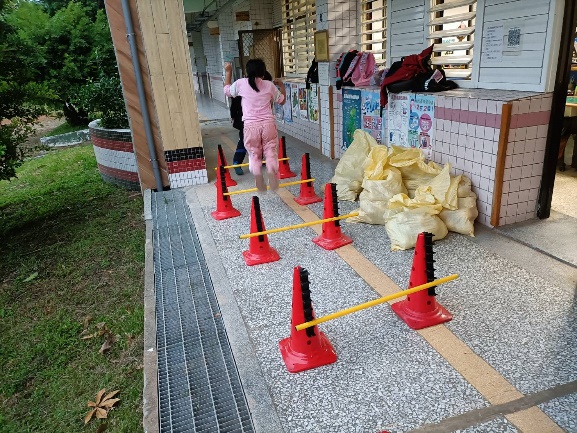 平時訓練-跳高練習平時訓練-爆發力練習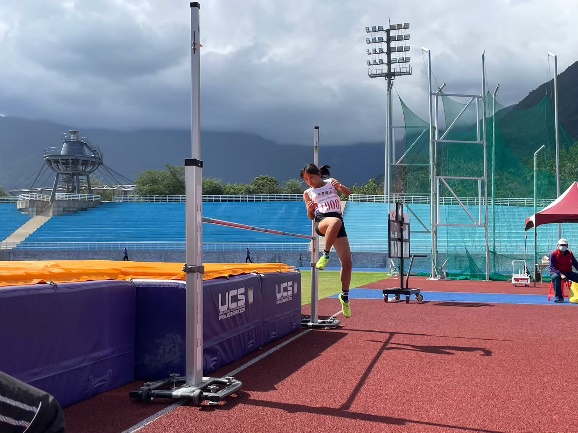 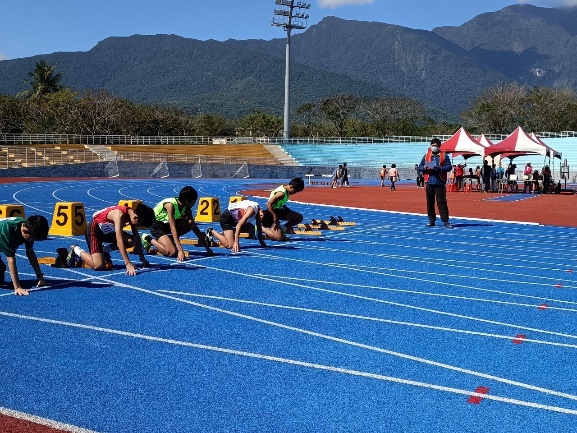 花蓮縣長盃-跳高決賽花蓮縣長盃-100M決賽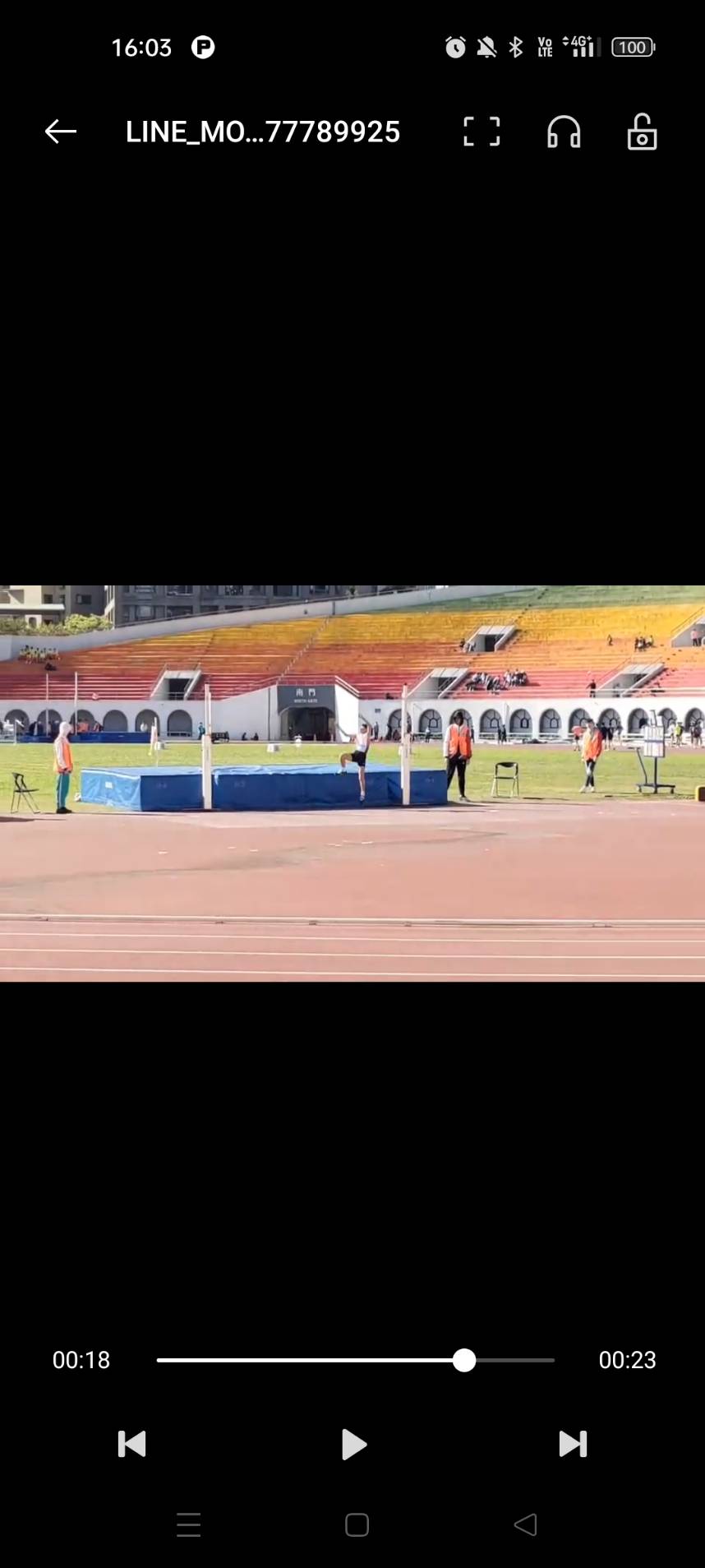 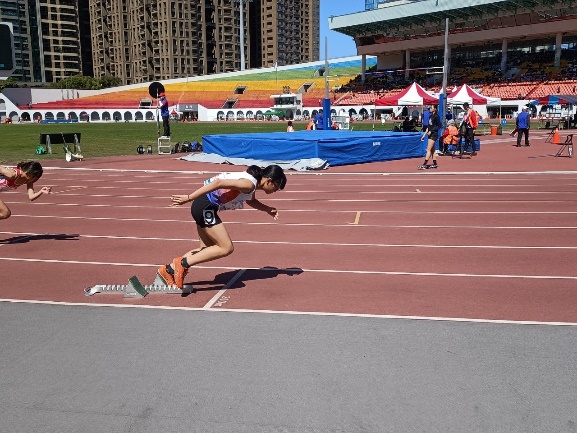 新北青年盃-跳高決賽新北青年盃-200預賽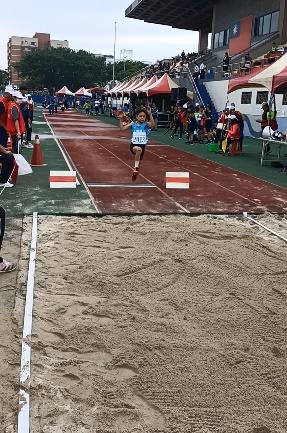 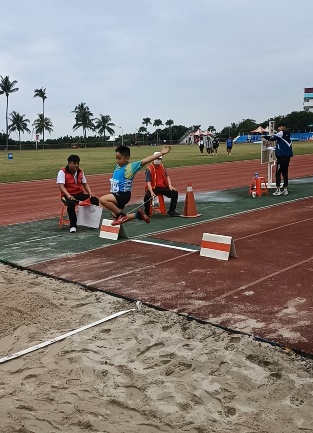 花蓮太平洋盃邀請賽-跳遠決賽花蓮太平洋盃邀請賽-跳遠決賽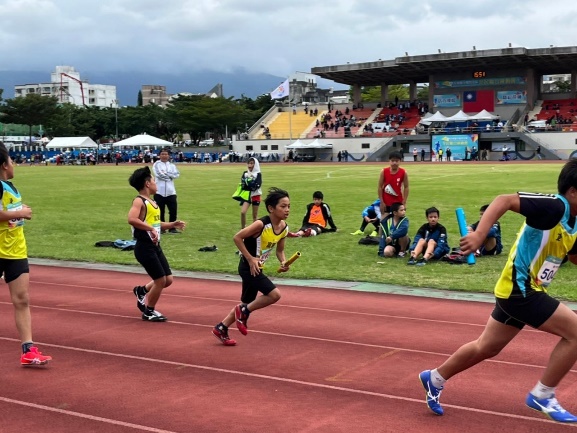 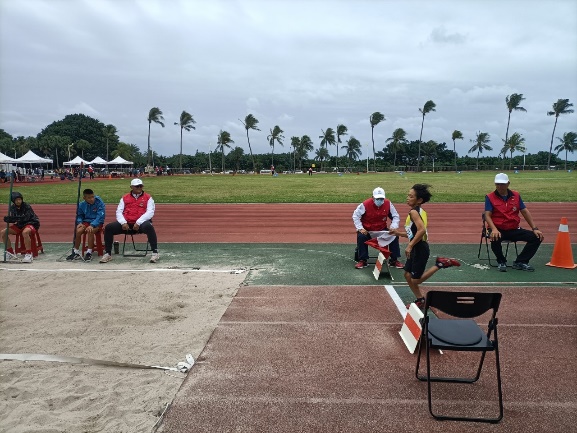 花蓮縣運-800M接力決賽花蓮縣運-跳遠決賽參賽項目參賽選手參賽成績花蓮縣長盃陳苡豪、陳子豪、宋偉晨、劉靜玉、曾俞絜、陳  毅、曾宇恩、林祈佑小女200M第五名小女跳高第二名新北青年盃劉靜玉、曾俞絜、陳  毅花蓮縣中小學田徑賽曾宇恩、林祈佑花蓮太平洋盃邀請賽曾宇恩、林祈佑、朱德諺花蓮縣縣運曾宇恩